ПАВЛОГРАДСЬКА МІСЬКА РАДАВИКОНАВЧИЙ КОМІТЕТР О З П О Р Я Д Ж Е Н Н ЯМІСЬКОГО   ГОЛОВИ┌                                                  		           ┐   Про відзначення    Дня шахтаря у м. Павлограді  Згідно зі ст. 17, ч.1 ст. 18, ч.4 п.19, 20 ст.42 Закону України “Про місцеве самоврядування в Україні”, з нагоди  професійного свята Дня шахтаря    в умовах проведення карантинних обмежень:1. Затвердити заходи з  організації, підготовки та відзначення Дня шахтаря у  м. Павлограді (додаються).2. Координацію роботи щодо виконання даного розпорядження покласти на заступників міського голови згідно з розподілом функціональних повноважень, контроль  залишаю за собою.Міський голова						А.О. Вершина 														   	ЗАТВЕРДЖЕНО																Розпорядження міського голови																		11.08.2021р. № 146-рЗаходи з  організації, підготовки та відзначення Дня шахтаря у  м. Павлограді	Начальник відділу культури										В.М.Селіна11.08.2021р.м.Павлоград№146-р№ Назва заходуДата і місце проведенняВідповідальні1Організувати привітання в шахтарських колективахсерпень 2021р.ПрАТ “ДТЕК Павлоградвугілля”відділ культури, КБУ «Міський культурно-дозвільницький центр»2Провести церемонію нагородження  та Гала-концерт ХVІ відкритого  онлайн - фестивалю шахтарської авторської та популярної пісні “Мелодії шахтарської душі”23.08.2021р.18.00-21.00Сквер ім.ШевченкаВідділ культури, КБУ «Міський культурно-дозвільницький центр», ПрАТ “ДТЕК Павлоградвугілля”,сектор взаємодії з правоохоронними органами та мобілізаційної роботи, Павлоградський  районний відділ поліції ГУНП у Дніпропетровській області3Організувати урочисті збори  г/о «Спілка шахтарів – інвалідів шахтоуправлінь Західного  Донбасу»25.08.2021р.БК ім.ГагарінаПрАТ “ДТЕК Павлоградвугілля”, відділ культури, КБУ «Міський культурно-дозвільницький центр»4Організувати святкову ходу шахтарів Західного Донбасу з нагоди професійного свята та забезпечити:- охорону громадського порядку;- супровід та перекриття руху автотранспорту  під час ходи від  ПрАТ “ДТЕК Павлоградвугілля” - вул. Соборна, вздовж вул. Центральна до Міського культурно-дозвільницького центру;- роботу   медичного персоналу27.08.2021р.14.30від ПрАТ ДТЕК “Павлоградвугілля” до Міського культурно-дозвільницького центру(збір учасників о 14.00 біля будівлі ДТЕК ПрАТ “ДТЕК Павлоградвугілля”, відділ охорони здоров'я, сектор взаємодії з правоохоронними органами та мобілізаційної роботи, Павлоградський  районний відділ поліції ГУНП у Дніпропетровській області            2            2            2            2“Павлоградвугілля”)5Організувати та провести святкову урочисту церемонію вшанування шахтарів Західного Донбасу з нагоди професійного свята Дня Шахтаря27.08.2021р.15.00Міський культурно-дозвільницький центрПрАТ “ДТЕК Павлоградвугілля” відділ культури, сектор  з питань кадрової роботи та нагород, КБУ «Міський культурно-дозвільницький центр»6Провести конкурс “Шахтарські богатирські ігри”  та забезпечити:- охорону громадського порядку;- роботу   медичного персоналу;- організацію торгівлі в місцях проведення конкурсу “Шахтарські богатирські ігри” згідно дотримання карантинних умов27.08.2021р.18.00стадіон “Шахтар”ПрАТ “ДТЕК Павлоградвугілля”, відділ охорони здоров'я, відділ з питань розвитку підприємництва та залучення інвестицій, КП «Павлоград-Світло» сектор взаємодії з правоохоронними органами та мобілізаційної роботи, Павлоградський районний відділ поліції ГУНП у Дніпропетровській області7Провести святковий концерт та феєрверк до Дня шахтаря та забезпечити:- охорону громадського порядку;- роботу   медичного персоналу;- безпеку життєдіяльності та протипожежну безпеку під час організації та проведення заходів до Дня Шахтаря;- роботу пожежної машини у місці запуску феєрверку27.08.2021р.20.00-22.30стадіон “Шахтар”ПрАТ “ДТЕК Павлоградвугілля”, відділ охорони здоров'я, сектор взаємодії з правоохоронними органами та мобілізаційної роботи, Павлоградський  районний відділ районний поліції ГУНП у Дніпропетровській області, Павлоградське районне управління ГУ ДСНС України в Дніпропетровській області8Організувати та провести 10-річчя Музею шахтарської слави10.09.2021р.ПрАТ “ДТЕК Павлоградвугілля”, відділ культури, КБУ «Міський культурно-дозвільницький центр»9Забезпечити регулювання руху автотранспорту з визначенням місця паркування біля стадіону “Шахтар” в парку ім. 1 Травня — вул. Дніпровська;Забезпечити безпеку руху мешканців міста з парку ім. 1 Травня по завершенню свята 27.08.2021р.стадіон «Шахтар»з 16.0027.08.2021р.ПрАТ “ДТЕК Павлоградвугілля”, сектор взаємодії з правоохоронними органами та мобілізаційної роботи, Павлоградський районний відділ поліції ГУНП у Дніпропетровській області            3            3            3            310Здійснити відповідні заходи з координації руху маршрутів міського автотранспорту після закінчення святкових заходівПродовжити час  роботи перевізників та збільшити кількість одиниць транспорту на маршрутах містаПроінформувати транспортні підприємства щодо перекриття руху автотранспорту27.08.2021р.до 23.30до 20.08.2021р.Сектор  по роботі транспорту та зв’язку11Провести необхідні заходи щодо підключення точок постачання електроенергії під час проведення міських заходів, роботи торгівельних точок,  забезпечення роботи чергового електрика під час святкових заходів Забезпечити освітлення парку   ім.1 Травня23.08.2021р.18.00-21.00Сквер ім.Шевченка27.08.2021р.з 17.00 до 24.00стадіон “Шахтар”ПрАТ “ДТЕК Павлоградвугілля”,Управління комунального господарства та будівництва, КП «Павлоград-Світло»12Провести необхідні заходи з благоустрою та прибирання території місць проведення заходів, забезпечити  встановлення додаткових контейнерів для сміття та покіс трави на стадіоні «Шахтар». Забезпечити роботу чергових прибиральників під час «Богатирських ігр» та святкового концерту23.08.2021р.18.00-21.00Сквер ім.Шевченка27.08.2021р.з 17.00 до 22.30стадіон “Шахтар”ПрАТ “ДТЕК Павлоградвугілля”,Управління комунального господарства та будівництва, КП «Затишне місто»13Організувати висвітлення в засобах масової інформації святкових подій та анонс заходів, надати інформацію в пресі  про перекриття руху автотранспорту під час проведення заходів, розмістити привітання міського голови у ЗМІдо 15.08.2021р.Відділ організаційної роботи та взаємодії з громадськістю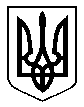 